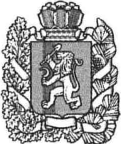  БЕЛЯКИНСКИЙ СЕЛЬСКИЙ СОВЕТ ДЕПУТАТОВБОГУЧАНСКОГО РАЙОНА  КРАСНОЯРСКОГО КРАЯР Е Ш Е Н И Е09.11.2017                                                	п. Беляки                                                       №   22-19О внесении изменений и дополнений врешение Белякинского сельского советадепутатов от 19.12.2013 года № 27-24«О передаче осуществления части полномочийорганам местного самоуправления Богучанского района»        Руководствуясь главой 3 статьей 15 пунктом 1.1 Федерального Закона от 06.10.2003 №131-ФЗ «Об общих принципах организации местного самоуправления в Российской Федерации», Бюджетным кодексом Российской Федерации, Уставом Белякинского сельсовета Богучанского района, Белякинский сельский Совет депутатов РЕШИЛ:      1.  Внести в решение Белякинского сельского Совета депутатов от 19.12.2013 № 27-24 «О передаче осуществления части полномочий органами местного самоуправления Богучанского района» следующие изменения и дополнения:       1.1  Пункт 3 изложить в новой редакции:           « 3. Передать в бюджет муниципального образования Богучанский район межбюджетные трансферты:в 2014 год - в сумме 255 682 (двести пятьдесят пять тысяч шестьсот восемьдесят два) рубля;в 2015 год - в сумме 128 898 (сто двадцать восемь тысяч восемьсот девяносто восемь) рублей;в 2016 год - в сумме 268 400 (двести шестьдесят восемь тысяч четыреста) рублей;         в 2017 год - в сумме 400 441 (четыреста тысяч четыреста сорок один) рубль         в 2018 год - в сумме 384 491 (триста восемьдесят четыре тысячи четыреста восемьдесят один) рублей             в 2019 год - в сумме 384 491 (триста восемьдесят четыре тысячи четыреста восемьдесят один) рублей           1.2. Приложение № 2 «График финансирования межбюджетных трансфертов районному бюджету на осуществление полномочий по формированию, исполнению бюджета Белякинского сельсовета и контролю за его исполнением» к Соглашению о передаче полномочий администрацией Белякинского сельсовета администрации Богучанского района от 19.12.2013 № 1  изложить в новой редакции согласно приложения №1 к дополнительному соглашению от 15.09.2017г.      2. Контроль за исполнением настоящего решения возложить на планово-бюджетную комиссию Белякинского сельского Совета депутатов.     3. Настоящее решение вступает в силу со дня, следующего за днем официального опубликования в газете «Депутатский вестник». Глава  Белякинского сельсовета                                                		В. А. Паисьева«_____»________________2017 год